limy SKILLED LABORATORY TECHNOLOGIST AND EXPERIENCED SCIENCE TEACHER SUMMARYSkilled Laboratory Technologist offering a three-year history of proven performance in analytical assay of biochemical samples and handling the laboratory, equipment validation and quality control. Trained in molecular biology techniques and knowledge of laboratory protocols; quality procedures; and analytical instrumentation as well. Experienced science teacher handled biological as well as physical sciences for high school students. ExpertiseTechniques and Processes: Experienced science teacher handled biological as well as physical sciences for high school students.Phlebotomy, animal cell culture, high speed centrifugation, enzymatic and biochemical assays, chromatography, SDS–PAGE, DNA fingerprinting, ELISA, ELFA, immunofluorescence assays. Instrumentation & Technologies: PCR, high speed centrifuge, Chemwel, Turbochem 100, IREA, Xcyte (Hematology Analyzer), I-Heme+ (Hb Analyzer).     ExperienceV-Care Diagnostic Centre – Kerala, India.Provides laboratory diagnostics to aid in human health.Biochemist, 01/2013 to 10/2014 and 12/2015 to 03/2016. Expertise:Biochemical analysis of human serum samples for diabetic profile, lipid profile, Liver Function   test, Renal Function test. Sample collection and Phlebotomy.Immunological assays such as ELISA, PT-INR, WIDAL. Hematological assays of blood samples for blood routine, AEC, CBC, blood typing.Maintained and conserved requisition forms of patients, inward samples register and test reports daily.Coconut Development Board Institute of Technology. – Kerala, India. Provides laboratory diagnostics to aid in Food safety and Quality.Lab Assistant. (Microbiology):  11/2014 to 11/2015Skills:Examined food samples for their quality check, prepared and sterilized needed media and reported results.Collected field specimen from Neera Plant and coconut plantations.Validated media and instruments as per SOPs. Decontaminated used media, expired media and retained samples. Maintained and conserved daily data flow and records.Assisted department head for NABL accreditation.Participated in IQCP, ILC and calibration of glassware.Sree Bhuvana Vidyalayam English Medium School, Andhra Pradesh, India.Renowned school in AP providing valued education for the futures.Science Teacher (Biology & Physics): 2009-2010 to 2011-2012Role as:Department head for Physics, biology faculty, IIT trainer, member of syllabus selection committee, designed academic yearly and monthly planning, and lesson plans along with question paper of sufficient risk, Edu-com based smart classes, ICSE-IIT integrated syllabus, identification, understanding of slow learners and remedial action. Progress evaluation. Attended CCE workshops. Achievements: Certification course for Clinical Laboratory Professional in SACHIKA-Institute for Training in Biomedical Technology. For a period of two months held on December 2013 to February 2014.  Participated in IQCP and ILCAssisted department head for NABL accreditationOn Job Training in PCR and DNA Finger printing from Trinity Institute of Biotech Research in 2009 EducationMahatma Gandhi University – Kottayam, Kerala, India Master of Science in Biochemistry, May 2009 with First class. Bachelor of Science in Zoology, minor Chemistry and Botany, march 2007 with DistinctionMaster’s Thesis: anti- proliferative effect of Solanum rubrum on Phyto Hemagglutinin(PHA) activated human peripheral lymphocytes.  PERSONAL DOSSIERDate of Birth		          : 06th March 1987Marital Status                        : Married Nationality 		          : Indian Languages Proficiency       : English, Hindi, Malayalam, Telugu.  Job Seeker First Name / CV No: 1716828Click to send CV No & get contact details of candidate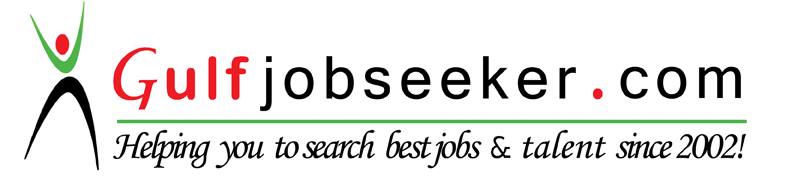 